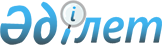 О внесении изменений в решение Кызылординского областного маслихата от 10 февраля 2016 года N 347 "О дополнительном предоставлении лекарственных средств отдельным категориям граждан Кызылординской области при амбулаторном лечении бесплатно и на льготных условиях"
					
			Утративший силу
			
			
		
					Решение Кызылординского областного маслихата от 24 октября 2017 года № 144. Зарегистрировано Департаментом юстиции Кызылординской области 8 ноября 2017 года № 6014. Утратило силу решением Кызылординского областного маслихата от 7 февраля 2019 года № 300
      Сноска. Утратило силу решением Кызылординского областного маслихата от 07.02.2019 № 300 (вводится в действие по истечении десяти календарных дней после дня первого официального опубликования).
      В соответствии с подпунктом 5) пункта 1 статьи 9 Кодекса Республики Казахстан от 18 сентября 2009 года "О здоровье народа и системе здравоохранения" Кызылординский областной маслихат РЕШИЛ:
      1. Внести в решение Кызылординского областного маслихата от 10 февраля 2016 года № 347 "О предоставлении лекарственных средств отдельным категориям граждан Кызылординской области при амбулаторном лечении бесплатно и на льготных условиях" (зарегистрировано в Реестре государственной регистрации нормативных правовых актов за номером 5404, опубликовано 22 марта 2016 года в газетах "Сыр бойы" № 42 и "Кызылординские вести" № 42, информационно - правовая система "Әділет" от 21 апреля 2016 года) следущие изменения: 
      заголовок указанного решения изложить в следующей новой редакции:
      "О предоставлении лекарственных средств отдельным категориям граждан Кызылординской области при амбулаторном лечении бесплатно";
      пункт 1 указанного решения изложить в следующей новой редакции:
      "1. Дополнительно предоставить лекарственные средства отдельным категориям граждан Кызылординской области при амбулаторном лечении бесплатно согласно приложению";
      приложение к указанному решению изложить в новой редакции согласно приложению к настоящему решению.
      2. Настоящее решение вводится в действие по истечении десяти календарных дней после дня первого официального опубликования. Лекарственные средства предоставляемые отдельным категориям граждан при амбулаторном лечении бесплатно 
      Расшифровка аббревиатуры: мг – миллиграмм, мл - миллилитр
					© 2012. РГП на ПХВ «Институт законодательства и правовой информации Республики Казахстан» Министерства юстиции Республики Казахстан
				
      Председатель 15 сессии Кызылординского
областного маслихата

Ж. Нурымбетов

      Секретарь Кызылординского
областного маслихата

Н. Байкадамов
Приложение к решению Кызылординскогообластного маслихата от 24 октября 2017 года № 144
№
Вид заболевания
Категория населения
Показания (степень, стадия, тяжесть течения) для назначения лекарственных средств
Наименования лекарственных средств (форма выпуска)
1
Кистозный фиброз комбинированная форма (муковисцидоз)
Все категории, состоящие на диспансерном учете.
Все типы, вне зависимости от степени тяжести

 
- Тобрамицин (ингаляционная форма) 300 мг/5 мг

- Ацетилцистеин 100 мг, 200 мг

- Полноценная сбалансированная смесь со среднецепочечными триглициридами, (для использования в виде напитка или дополнительного питания, а также эндерального зондового питания. Предназначен для взрослых и детей старше 3-х лет)
2
Идиопатическая и вторичная легочная артериальная гипертензия
Все категории, состоящие на диспансерном учете.
 

II, III, IV стадии
- Силденафил 25 мг, 50 мг

- Бозентан 125 мг

 
3
Эмболия и тромбоз нижних конечностей
Все категории, состоящие на диспансерном учете.
При невозможности применения других антикоагулянтных препаратов
- Ривароксабан 10 мг, 20 мг

- Эноксапарин Натрия 0,6 мг
4
Ювенильный идиопатический артрит

 
Все категории, состоящие на диспансерном учете.
Страдающие системной и полиартритической формой больные дети, применяются как этиотропный, генно-инженерные биологические препараты
- Адалимубаб, раствор для инъекций 40 мг/0,8 мл;

 
5
Буллезный

эпидермолиз
Все категории, состоящие на диспансерном учете.
Улучшает качество жизни и удлиняет продолжительность жизни
- Перевязочные 

материалы